My spirit longs for thee     AMNS 57          Melody: Quam dilecta       66. 66.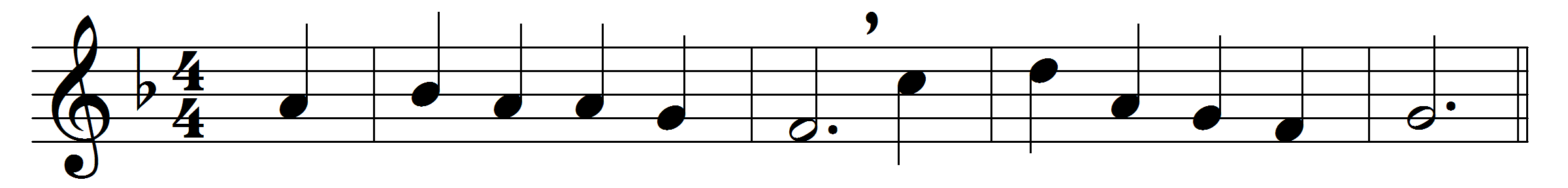 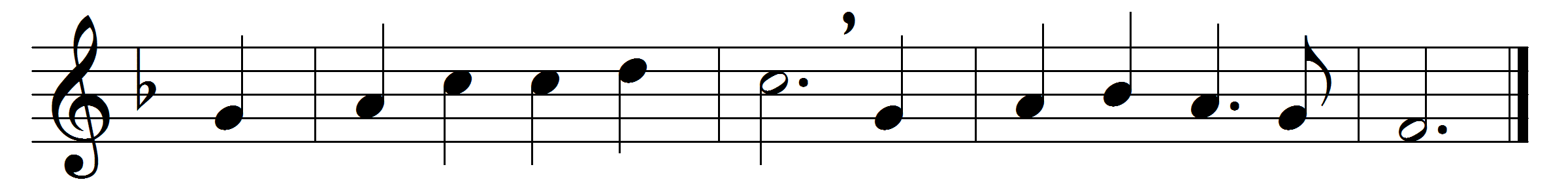 My spirit longs for theewithin my troubled breast,though I unworthy beof so divine a guest.Of so divine a guestunworthy though I be,yet has my heart no restunless it come from thee.Unless it come from thee,in vain I look around;in all that I can seeno rest is to be found.No rest is to be foundbut in thy blessèd love:O let my wish be crowned,and send it from above!Words: John Byrom (1692-1763)Music: Henry Lascelles Jenner (1820-1898)